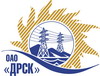 Открытое акционерное общество«Дальневосточная распределительная сетевая  компания»ПРОТОКОЛпроцедуры вскрытия конвертов с заявками участников ПРЕДМЕТ ЗАКУПКИ: закрытый запрос цен по результатам рамочного конкурса закупки 508 - «Монтаж и наладка ячеек 6-10 кВ для нужд филиала "ХЭС" для подключения потребителей»лот № 4  - Замена трансформаторов тока в ячейках 6 кВ ПС 35/6 кВ "Ильинка", ПС 110/6 кВ "Здоровье", замена силового трансформатора в ТП-3608 с. Ракитное.Плановая стоимость: 426 199,0  руб. без НДС. Указание о проведении закупки от 16.09.2013 № 101.ПРИСУТСТВОВАЛИ: постоянно действующая Закупочная комиссия 2-го уровня ВОПРОСЫ ЗАСЕДАНИЯ КОНКУРСНОЙ КОМИССИИ:В адрес Организатора закупки поступило 2 (две) заявки на участие в закупке в запечатанных конвертах.Представители Участников закупки, не пожелали присутствовать на  процедуре вскрытия конвертов с заявками.Дата и время начала процедуры вскрытия конвертов с заявками на участие в закупке: 14:00 часов местного времени 23.09.2013 г Место проведения процедуры вскрытия конвертов с заявками на участие в закупке: 675 000, г. Благовещенск, ул. Шевченко 28, каб.244.В конвертах обнаружены заявки следующих Участников закупки:РЕШИЛИ:Утвердить протокол вскрытия конвертов с заявками участниковОтветственный секретарь                ____________________________              О.А.МоторинаТехнический секретарь                     ____________________________             О.В.Чувашова№ 520/УТПиР-Вг. Благовещенск23 сентября 2013 г.№п/пНаименование Участника закупки и его адрес Предмет и общая цена заявки на участие в закупке1ООО «Электротехническая компания «Энерготранс» 680054, г. Хабаровск, ул. Трехгорная, 8377 767,8 руб. без НДС(445 766,0 руб. с НДС)2ООО «Амур-ЭП»  680032, г. Хабаровск, пр-т 60 лет Октября, 128 а426 199,33 руб. без НДС (502 915,21 руб. с НДС)